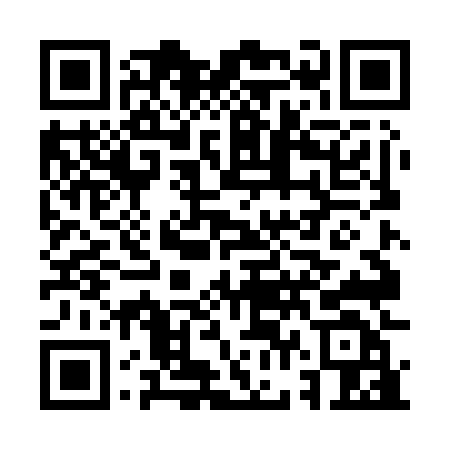 Prayer times for King Island, AustraliaWed 1 May 2024 - Fri 31 May 2024High Latitude Method: NonePrayer Calculation Method: Muslim World LeagueAsar Calculation Method: ShafiPrayer times provided by https://www.salahtimes.comDateDayFajrSunriseDhuhrAsrMaghribIsha1Wed5:377:0912:213:105:337:002Thu5:387:1012:213:095:326:593Fri5:397:1112:213:085:316:574Sat5:407:1212:213:075:306:565Sun5:407:1312:213:065:286:556Mon5:417:1412:213:055:276:547Tue5:427:1512:213:045:266:548Wed5:437:1612:213:045:256:539Thu5:447:1612:213:035:246:5210Fri5:447:1712:203:025:236:5111Sat5:457:1812:203:015:226:5012Sun5:467:1912:203:005:216:4913Mon5:477:2012:202:595:206:4814Tue5:487:2112:202:595:196:4815Wed5:487:2212:202:585:186:4716Thu5:497:2312:202:575:176:4617Fri5:507:2412:202:575:176:4518Sat5:517:2512:212:565:166:4519Sun5:517:2612:212:555:156:4420Mon5:527:2712:212:555:146:4421Tue5:537:2712:212:545:146:4322Wed5:537:2812:212:535:136:4223Thu5:547:2912:212:535:126:4224Fri5:557:3012:212:525:126:4125Sat5:557:3112:212:525:116:4126Sun5:567:3212:212:515:106:4027Mon5:577:3212:212:515:106:4028Tue5:577:3312:212:515:096:4029Wed5:587:3412:222:505:096:3930Thu5:597:3512:222:505:086:3931Fri5:597:3512:222:495:086:39